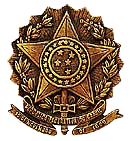 INISTÉRIO DA EDUCAÇÃOUNIVERSIDADE FEDERAL DO PIAUÍCentro de Ciências AgráriasDepartamento de Morfofisiologia VeterináriaTelefone:  (86) .3215-5748..–  www.ufpi.br – e-mail:  .demovet.@ufpi.edu.br......CEP: 64.049-550-Teresina. – Piauí – BrasilPROJETO PARA MONITORIAProjeto de Ensino para Monitoria das disciplinas do Departamento de Morfofisiologia Veterinária para o período de 2017-1TERESINAJANEIRO/2017UNIVERSIDADE FEDERAL DO PIAUICENTRO DE CIÊNCIAS AGRÁRIASDEPARTAMENTO DE MORFOFISIOLOGIA VETERINÁRIAProjeto de Ensino de Monitoria1. IDENTIFICAÇÃO DO PROJETOTítulo: Projeto de Ensino para Monitoria das disciplinas do Departamento de Morfofisiologia Veterinária.Orientador Prof. Dr. Amilton Raposo CostaOrientador: Prof. Dr. Flávio Ribeiro AlvesOrientador: Prof. Dr. Gregório Elias Nunes VianaOrientador: Profa. Dra. Maria Acelina Martins de CarvalhoOrientador Profa. Dra. Maria do Carmo de Souza BatistaOrientador profa. Dra. Maria Cristina Sanches MuratoriOrientador Profa. Dra. Maria José dos Santos SoaresOrientador Profa. Dra. Maria Marlucia Gomes PereiraOrientador Profª.Drª. Maria do Socorro Pires e CruzOrientador Prof. Dr. Manoel Henrique Klein JúniorOrientador: Prof. Dr. Miguel Ferreira Cavalcante FilhoOrientador Prof. Espec. Pedro Alves Lemos FilhoOrientador  Prof. Dr. Rozeverter Moreno FernandesOrientador: Prof. Dr. Willams Costa NevesFinalidade: Projeto de ensino de Monitoria do Departamento de Morfofisiologia Veterinária do Centro de Ciências Agrárias da Universidade Federal do Piauí visando a seleção de monitores para disciplinas do referido departamento Instituição: CCA/UFPI- Departamento de Morfofisiologia VeterináriaCampus da Socopo.CEP: 64.049-550Telefone:3215-5748Data: 03 /01/20172. INFORMAÇÕES GERAIS3. OBJETIVOS DO PROJETO DE MONITORIA4.1. Objetivo Geral:Selecionar monitores para Departamento de Morfofisiologia Veterinária visando um melhor aproveitamento dos discentes matriculados nas disciplinas:4.2. OBJETIVOS ESPECÍFICOS:Auxiliar os professores no desenvolvimento do programa do curso e contribuir com o melhor aproveitamento por parte dos alunos;Propiciar ao monitor, oportunidade de vivenciar a atividade laboratorial;Proporcionar ao monitor a oportunidade de aprofundar conhecimentos e vivenciar atividades de ensino e pesquisa.4.3.  ESTRATÉGIAS:Colaborar na orientação dos alunos, no decorrer das atividades;Colaborar na preparação de material utilizado nas aulas práticas ;Participar das atividades ministradas na disciplina;Despertar nos monitores o interesse pela carreira docente;Possibilitar aos monitores oportunidade de aprofundamento de conhecimento nas disciplinas no qual serão selecionados.Aumentar o elo de ligação entre professor-aluno-monitor visando melhorar o processo de ensino-aprendizagem, para vida acadêmica.Participação conjunta dos monitores com o professor na orientação e execução das aulas práticas e outras atividades inerentes citada conforme o Edital de nº 72/2016Preparação de materiais necessários para execução das aulas práticas.Reuniões periódicas entre professores e monitores para acompanhamentos das atividades.5. JUSTIFICATIVA	 As disciplinas do Departamento de Morfofisiologia Veterinária contemplam no seu conteúdo programático atividades de caráter teórico-prático, desta forma, a presença dos MONITORES no assessoramento aos professores e acompanhamento dos discentes é imprescindível para que os objetivos das disciplinas sejam atingidos plenamente contempladas.6. ATIVIDADES A SEREM DESENVOLVIDAS PELOS MONITORES6.1 Acompanhamento e auxílio aos docentes em atividades de laboratório6.2. Auxiliar na preparação de aulas práticas;6.3. Orientar e atender os alunos nas suas dificuldades;6.4. Auxiliar na execução de atividades práticas em laboratório6.5 Grupos de discussão e apresentação de seminários7. NÚMERO DE MONITORES SOLICITADOS: 10 (dez) remuneradas e 36 (trinta e seis) não remuneradas para as disciplinas8. NÚMERO DE ALUNOS BENEFICIADOS: 11709. CRONOGRAMA:ATIVIDADESMESESMESESMESESMESESMESESATIVIDADESMAR/17ABR/17MAI/17JUN/17JUL/17Auxiliar na preparação de aulas práticasXXXXXOrientar e atender os alunos nas suas dificuldadesXXXXXAuxiliar na execução de atividades práticas em laboratórioXXXXXElaboração do relatório de monitoriaX